Reconstruisez les phrases suivantes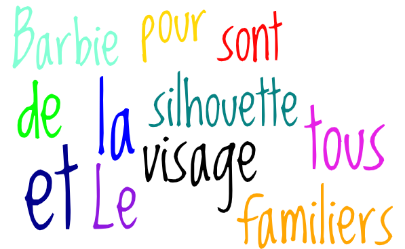 ………………………………………………………………………………………………………………………………………………………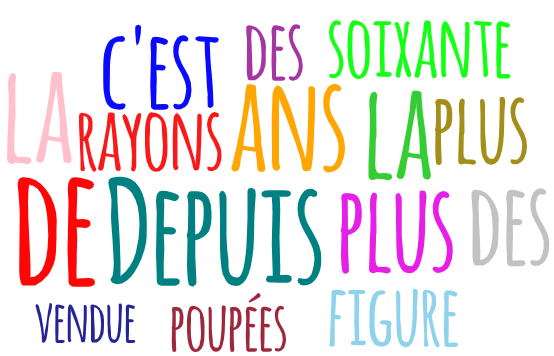 ………………………………………………………………………………………………………………………………………………………..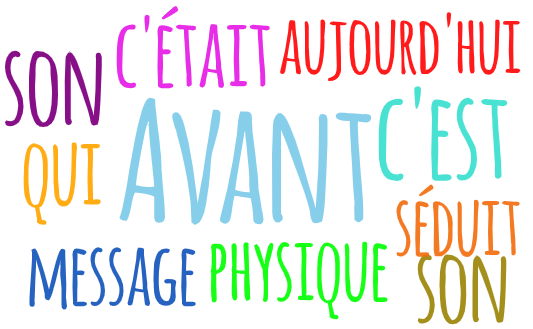 …………………………………………………………………………………………………………………………………………………….....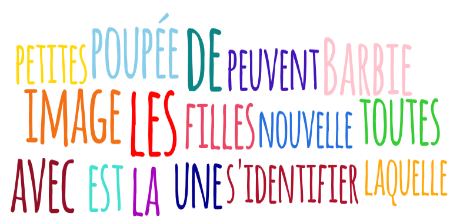 ………………………………………………………………………………………………………………………………………………………..